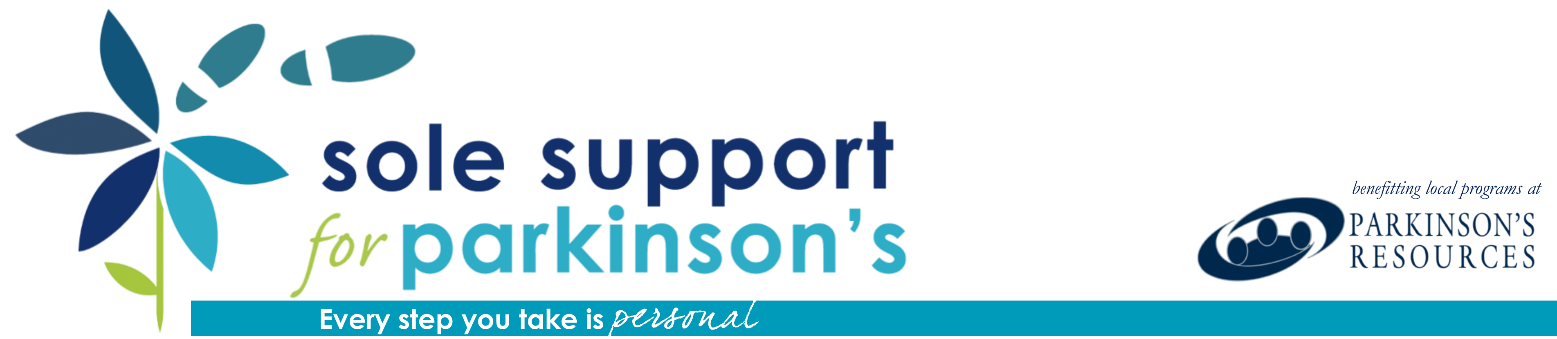 To: All EmployeesFrom: <NAME OF SENIOR LEVEL EXECUTIVE>Date:Re: Join us for Sole Support!<COMPANY NAME> will be lacing up our sneakers and Stepping Out on Parkinson’s while raising funds for Sole Support, benefitting Parkinson’s Resources (PRO). This festive, family-friendly 1k and 5k walk and celebration will be held at <LOCATION> on <DATE>.In addition to serving as a Sole Support  sponsor, <COMPANY NAME> is committed to having a large team of at least <NUMBER> participants and rising at least $<AMOUNT>. To accomplish this goal, I am inviting each of you to join our Sole Support Team. Did you know that Parkinson’s disease is the 2nd most common neurological disorder? One million Americans are living with this debilitating disease today - 50,000 are here in Oregon and Washington.  For many, it significantly impacts their ability to complete simple tasks like dressing themselves or even walking. Parkinson’s impacts the whole family who loves and cares for those diagnosed. PRO is bridging the gap between medical care and wellness for those facing Parkinson’s in the Northwest. They currently serve 11,000 clients in our area and are growing every day. We can help. YOU can help. Joining our winning team is easy! Simply visit our team page at <INSERT TEAM URL> and join our team! Then just ask your family, friends, and neighbors to donate to your page or join our team and walk with us at the event!I know each of you will do your part to support both <COMPANY NAME> and Parkinson’s Resources in this worthwhile community event. Contact a <COMPANY NAME> Team Captain today if you would like more information. <LIST TEAM CAPTAINS AND EMAIL/PHONE NUMBERS HERE>Thank you for your continued support!Sincerely,<NAME>Title3975 Mercantile Drive, Suite 154 | Lake Oswego, OR 97035 800.426.6806 | www.parkinsonsresources.org